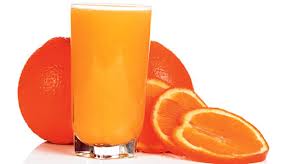 за период:  04.05 - 06.05.2022.*установа задржава право промене јеловника из техничких разлога                                                                                                                      нутрициониста установе                                                                                                                                                                                                                                                                                                           Војка Арсић, Марина Бошњак ПРЕДШКОЛСКА УСТАНОВА ЧУКАРИЦАБр: 957 датум 21.04.2022.год.                            БЕОГРАД, Пожешка број 28   Тел: 3058-717                                                                                                                                                                                                                                                                                                                                                                                                                                                                                                                      датумДоручакУжинаРучакпонедељак02.05.                        П  Р  А  З  Н  И  К                          П  Р  А  З  Н  И  К                          П  Р  А  З  Н  И  К  уторак03.05.                        П  Р  А  З  Н  И  К                          П  Р  А  З  Н  И  К                          П  Р  А  З  Н  И  К  среда04.05.Намаз од сардине и павлаке, хлеб, јогуртКолач са шаргарепом, чајПасуљ са сланином, купус салата, хлеб, бананачетвртак05.05.Шунка, павлака, хлеб, какаоПлазма кекс, лимунадаПарадајз чорба, мусака од карфиола, кисело млеко, хлеб, поморанџапетак06.05.Џем, путер, хлеб, млекоПројара са сиром, јогуртПилав од интегралног пиринча са пилећим филеом, зелена салата, хлеб, лимунадаенергетска вредностбеланчевинемастиугљенихидратиминералиминераливитаминивитаминивитаминивитаминивитаминиенергетска вредностбеланчевинемастиугљенихидратиСаFeАБ1Б2СРР4366,7336,5138,11137,41545,816,86592,230,891,04100,107,23